                              Воспитательная работа     Учитель – главная фигура в образовательном процессе. Его работа не ограничивается только урочными занятиями, выполнением учебных программ. Она значительно шире и сложней. Учитель – профессионал не «ходит на работу», не «отбывает» учебные часы, а совместно с детьми проживает и переживает все, что происходит каждый день в школе, соединяя и невидимое творчество по подготовке к урокам, и внеклассную работу по предмету, и всю многообразную деятельность в сотрудничестве с учащимися. При этом он находит возможность работать творчески. Творческая деятельность учителя, предполагающая развитие ребенка, строится на непрерывном творческом поиске во всех видах взаимодействия с учащимися.      В настоящее время возрастает значение патриотического и экологического воспитания детей и молодежи, приобщения юных граждан России к здоровому образу жизни, духовности, правовой культуре, формирования у них устойчивой гражданской позиции. В этой связи переоценивается все воспитательное пространство любого образовательного учреждения.       Воспитательное пространство является многомерным и полифункциональным образованием, через которое проявляется влияние всех факторов воспитания и других пространств на процесс становления, развития и самореализации личности. Именно это пространство, где происходит процесс воспитания, определяет его направленность и характер. Именно воспитание может стать одним из ведущих механизмов общественного развития, формирование региональной культуры, реализующих весь спектр личностных и отраслевых интересов и потребностей.       Воспитательная работа ведется в соответствии с воспитательными целями и планом воспитательной работы.МИНИСТЕРСТВО ПРОСВЕЩЕНИЯ РОССИЙСКОЙ ФЕДЕРАЦИИ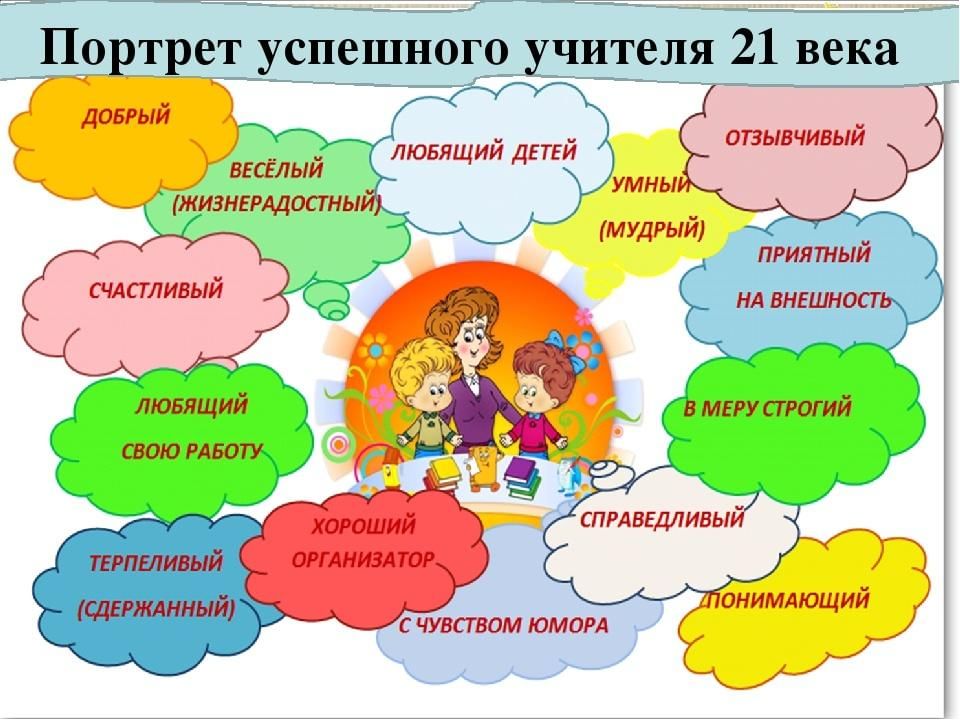 ‌Министерство образования Тульской области‌‌ ‌МО Заокский район‌​План воспитательной работы на 2023-2024 учебный год в _ классе                                            Разработал:классный руководитель  3 классаПлан воспитательной работы для _3_ класса МКОУ «Пахомовская СОШ»  на 2023-2024 учебный год разработан в соответствии с требованиями следующих нормативных документов:- Федерального закона от 29.12.2012 N 273-ФЗ "Об образовании в Российской Федерации";- Федерального государственного образовательного стандарта начального общего образования, утвержденного приказом Министерства образования и науки Российской Федерации от 06.10.2009 N 373;- Федерального государственного образовательного стандарта начального общего образования, утвержденного приказом Министерства просвещения Российской Федерации от от 31 мая 2021 г. № 286- Порядка организации и осуществления образовательной деятельности по основным общеобразовательным программам - образовательным программам начального общего, основного общего и среднего общего образования, утвержденного приказом Минпросвещения России от 28.08.2020 N 442;- Санитарных правил СП 2.4.3648-20 «Санитарно-эпидемиологические требования к организациям воспитания и обучения, отдыха и оздоровления детей и молодежи», утвержденных постановлением Главного государственного санитарного врача Российской Федерации от 28.09.2020 N 28 (далее - СП 2.4.3648-20);- Приказом Министерства просвещения Российской Федерации от 11.12.2020 № 712 «О внесении изменений в некоторые федеральные государственные образовательные стандарты общего образования по вопросам воспитания обучающихся»;- Рабочей программы воспитания МКОУ «Пахомовская СОШ» Воспитательная работа в классе направлена на решение задач гармоничного вхождения обучающихся в социальный мир и налаживания взаимоотношений с окружающими их людьми; на разрешение вопросов гражданского и патриотического воспитания обучающихся, формирования российской идентичности ученика, их духовного и нравственного воспитания на основе российских традиционных ценностей, приобщения к культурному наследию, физического воспитания и формирования культуры здоровья, трудового воспитания и профессиональной ориентации и самоопределения, экологического воспитания, на решение вопросов организации воспитания в период каникулярного отдыха обучающихся и пр.Циклограмма работы с классомВ начале учебного года:Составить список класса и выверить данные учеников, их родителей/законных представителей в классном электронном журнале (до 06.09.2023).Изучить условия семейного воспитания обучающихся (до конца учебного периода).Составить социальный паспорт класса (до 10.09.2023).Обеспечить повышение охвата обучающихся класса дополнительным образованием, в том числе на внебюджетной основе.Организовать планирование жизнедеятельности класса на учебный период, на учебный год.Ежедневно:Индивидуальная работа с обучающимися.Контроль посещаемости уроков, курсов внеурочной деятельности, факультативов.Контроль успеваемости.Контроль внешнего вида обучающихся.Взаимодействие с педагогами-предметниками.Еженедельно:Проведение классного часа.Проведение воспитательных дел в классе.Участие в общешкольных воспитательных делах.Работа с родителями (по мере необходимости или запросу).Проведение занятия «Разговор о важном».Проверка электронных журналов и дневников.Ежемесячно:Анализ занятости обучающихся во внеурочное время.Помощь обучающимся в формировании портфолио.Проведение занятий по правилам дорожного движения и плановый инструктаж по технике безопасности и безопасности жизнедеятельности.В конце учебного периода:Проведение инструктажей по ПТБ, ППБ, ПДД во время каникул.Анализ выполнения календарного плана воспитательной работы в классе и его коррекция.Родительское собрание.Проверка портфолио обучающихся.В конце учебного года:Диагностика личностных результатов обучающихся.Оформление личных дел обучающихся.Анализ работы за учебный год; формирование самоанализа.Планирование работы на следующий год.Анализ работы во втором классе.1.Цели, задачи и приоритетные направления воспитательной работы.Воспитательная работа в 2022-2023 учебном году была направлена на достижение таких воспитательных целей:- нравственное и патриотическое воспитание учащихся;- формирование навыков культурного поведения в школе, дома, на улице, в общественных местах;- воспитание уважительного отношения ко взрослым людям;- развитие гармоничной личности;- привитие интереса к здоровому образу жизни, соблюдение гигиенических правил;- развитие речи учащихся и культуры общения;- формирование коллектива: уважительное отношение к окружающим людям, желание помогать;- создание условий для саморазвития личности.  Для достижения целей решались воспитательные задачи: - Создать условия для успешной адаптации детей к школьным условиям, снижению школьной тревожности.- Формировать интерес к процессу и содержанию учебной деятельности.- Создать условия для развития нравственных качеств личности.- Формировать коммуникативные навыки, работать над созданием ученического коллектива.- Создать условия для раскрытия творческого потенциала детей.2. Анализ развития коллектива класса.      Количество учащихся по 2 классе на конец года – 11 человек: 8 мальчиков и 3 девочки. В возрастном отношении почти все дети одинаковы: 8 – 9 лет.    Большое внимание в течении учебного года уделялось методам обсуждения, анализу поступков и поведения учащихся.    В коллективе существует организующее ядро класса – это группа активистов, т.е. ребята которые наиболее сильно проявляют свои УУД и личностные навыки. Эти ученики самостоятельны и настойчивы, требовательны к себе и другим, имеют авторитет внутри коллектива, т.к. выражают организаторские способности и проявляют заботу об отдельных товарищах. Сохранилась группа детей (Гришина Д., Каминский С.), которые действительно могут по праву считаться «неофициальными вожаками». Эти дети оказывают в основном положительное влияние на классный коллектив. В течении года необходимо было корректировать поступки Жолчубекова Ислама, случаи негативного влияния.    Класс объединяет единство целей. В коллективе большую роль играет общественное мнение, дети требовательны и имеют самокритику, также прислушиваются к критике учителя. Все дети имеют общественные поручения, в классе развита взаимопомощь, дружелюбие, чуткость и взаимопонимание, но имеют место отдельные случаи недоброжелательности. В коллективе существуют свои традиции:- коллектив живёт под девизом «Хотим всё знать»;- взаимовыручка «Следи за своим поведением и поведением своего друга»;- «День именинника» - поздравление с днём рождения каждого учащегося;- награждение друг друга аплодисментами за успехи, достижения и т.д.3. Анализ участия класса в жизни школы.В прошлом учебном году ребята принимали участие в: - конкурсе рисунков «Я и папа – мы друзья!»;- выступление – поздравление учителям ко Дню учителя;- конкурсе «Новогодняя мастерская Деда  Мороза», - конкурсе «Веселые старты», занявшие 2 место;- в концертах, посвященных «Дню защитника Отечества», «Дню Победы»- в акциях: «Письмо солдату», «Открытка для солдата»;- закрытых классных мероприятиях (Ко дню матери, «Новый год»,    Международный женский день, постановка сказки «Колобок на новый лад»; «День космонавтики», «Телефон доверия»)- участие в областном конкурсе «Птицы наши друзья»4.Анализ развития учащихся в классе.            В течении года наблюдалась позитивная динамика развития уровня воспитанности учащихся. Взаимодействия учащихся в классе хорошие, в классе развит дух товарищества, отношения между мальчиками и девочками имеют дух соперничества, но уровень развития коммуникативных умений учащихся ещё остается низким.          Из 11 человек не все освоили программу 2 класса. Паршук Анастасия осталась на повторное обучение. Некоторые дети требовали индивидуального подхода и постоянного внимания со стороны учителя. Учебный год закончили хорошо  4 человека,  отлично  1 человек. Трудности в обучении имеют 2 человека. Это Кузнецов Роман и Лужанская Дарья.  С ними в течении года проводилась индивидуальная работа, беседы с родителями, дан ряд педагогических рекомендаций.Анализ  эффективности работы классного руководителя.В соответствии с утвержденный планом воспитательной работы были проведены классные часы, беседы, праздники  и т.д.
К наиболее ярким моментам в воспитательной работе следует отнести: - выступление-поздравления учителям к Дню учителя, мини- концерт, ко Дню матери, участие в конкурсах «Новогодняя мастерская Деда Мороза», «Веселые старты», участие в областном конкурсе «Птицы наши друзья».6.Анализ результативности индивидуальной воспитательной работы.   Для реализации воспитательной работы использованы следующие формы работы: беседы, классные часы, праздники, игры, КТД (коллективные творческие дела), спортивные соревнования, конкурсы, участие в общественных акциях.  Внутри каждого вида деятельности планировалось достаточное разнообразие дел, сочетание общих, групповых и индивидуальных форм работы. Все формы работы соответствовали интересам, запросам и потребностям личности учащихся. Все дети активно участвуют в классных делах. Детей, не проявляющих интереса - нет.  Проводимые мероприятия и КТД, способствовавшие сплочению детского коллектива: - классные часы «Права и обязанности школьников», «Поздравляем друзей с днём рождения»,  - участие в концертах к «Дню защитника Отечества», «День Победы»; - постановка сказки «Колобок на новый лад».Самые интересные мероприятия и КТД: - дни именинников; - участие во всероссийских и школьных конкурсах.7.Анализ работы с родителями.     В 2022 – 2023  г. Велась работа с родителями, цель которой  - дать психолого-педагогические знания через родительские собрания, консультации по социальным вопросам, вопросам педагогической коррекции складывающихся отношений между детьми и взрослыми в отдельных семьях, индивидуальные беседы об особенностях обучения, особенностях возраста и методах подхода в воспитании ребёнка, сохранению и укреплению здоровья.      Проведены родительские собрания на темы:- «Первые уроки, школьные отметки. Особенности обучения по 2 классе».- «Влияние физического развития и здоровья на успешность обучения».- «Как преодолеть застенчивость и неуверенность ребёнка. О воспитании у ребёнка интереса к чтению». - Итоговое классное родительское собрание «Организация отдыха и безопасность детей в летний период».    Уровень посещаемости родительских собраний высокий.    Проведены индивидуальные беседы с родителями Жочубекова Ислама, Кузнецова Романа, Лужанкой Дарьи; опекуном Паршук Анастасии, по поводу трудностей в обучении, в отношениях со сверстниками.   С привлечением родителей были организованы и проведены следующие внеклассные мероприятия:- «Новогодняя мастерская Деда Мороза»;- «Птицы – наши друзья».В течение учебного года сложились хорошие отношения с родителями учащихся. 8. Общие выводы, задачи на следующий год.В целом воспитательная работа во  2  классе была многоплановой и разносторонней. Анализ внеклассной и внешкольной воспитательной работы в классе показал, что в течение учебного года был накоплен положительный опыт в организации внеклассных мероприятий с учащимися, работе с родителями.  Цели и задачи на новый учебный год Цель воспитательной работы: - формирование навыков культурного поведения в школе, дома, на улице, в общественных местах;- развитие гармоничной личности;- дать понятие о возможности самовыражения каждого члена коллектива, возможности комфортно чувствовать себя в коллективе;- развитие интереса к здоровому образу жизни, соблюдение гигиенических правил;- развитие речи учащихся и культуры общения;- воспитание патриотов своего Отечества;- воспитание уважительного отношения ко взрослым людям;- воспитание бережного отношения к окружающему миру.Основные задачи воспитательной работы:     - развитие личностных структур сознания – ценностей, смыслов, отношений, способностей к выбору, рефлексии, саморегуляции;  - работа с коллективом учащихся – направление коллективного воздействия на детей, опора на ведущие виды деятельности: познавательную, игровую, общественно-полезную, коррекция форм общения, поведения, формирование культуры поведения, культуры чувств; - активизация участия детей в конкурсах, фестивалях и т.д. - оказание педагогической помощи родителям – учебной помощи; - вовлечение родителей в учебно-воспитательную работу класса и школы.Основные направления работы :- нравственно-этическое;- правовое;- гражданско-патриотическое;- эстетическое;- трудовое;- физкультурно-оздоровительное;- экологическое;- профилактическая работа по обеспечению безопасного жизнеобеспечения.  Все направления воспитания, развитие личности и социализации важны, дополняют друг друга и обеспечивают на основе отечественных духовных, нравственных и культурных традиций.Качества, которые необходимо развивать у учащихся:Интерес к самому себе;Самопризнание себя как личности;Управление самим собой;Уважение чужого мнения;Любознательность и вовлеченность в деятельность;Эмоциональная устойчивость;Мотивация действий и поступков.Данные об учащихся     Список учащихся класса с адресами и телефонамиСведения о здоровье учащихся. Сведения о питании. Учёт занятий учащихся во внеурочной деятельности,  кружках, секциях, факультативах, ГПД                                                                                           Социальный паспорт классаСписок детей, находящиеся под опекойТаковых нетСписок детей, состоящих на разных формах учета(внутришкольный , ПДН, КДН)Таковых нетРабота с родителями   Цели: создание благоприятных условий для обеспечения взаимопонимания стремлений школы и семьи в развитии личности ребёнка, мотиве его учения, раскрытия его индивидуальности и творческого потенциала.   Задачи: - научить родителей видеть и понимать изменения, происходящие с детьми; соблюдение требований устава школы;     - совместный психолого-педагогический поиск методов эффективного воздействия на ребёнка в процессе приобретения им общественных и учебных навыков;     - Обогащение семейной жизни эмоциональными впечатлениями, опытом культуры взаимодействия ребёнка с родителями.                 Калейдоскоп родительских собранийТЕМЫ РОДИТЕЛЬСКИХ КОНСУЛЬТАЦИЙ:Ожидаемые результаты:- У родителей повысится заинтересованность школьной жизнью детей.- Обучающиеся научаться жить дружно, сплочённо.- Сформируется взаимодействие семьи и школы.           Список членов родительского комитета   ПЛАН РАБОТЫ НА КАНИКУЛАХ                       Календарный план воспитательной работыСЕНТЯБРЬОКТЯБРЬНОЯБРЬДЕКАБРЬЯНВАРЬФЕВРАЛЬМАРТ                      АПРЕЛЬМАЙ                         Достижения класса за 2023-2024 учебный год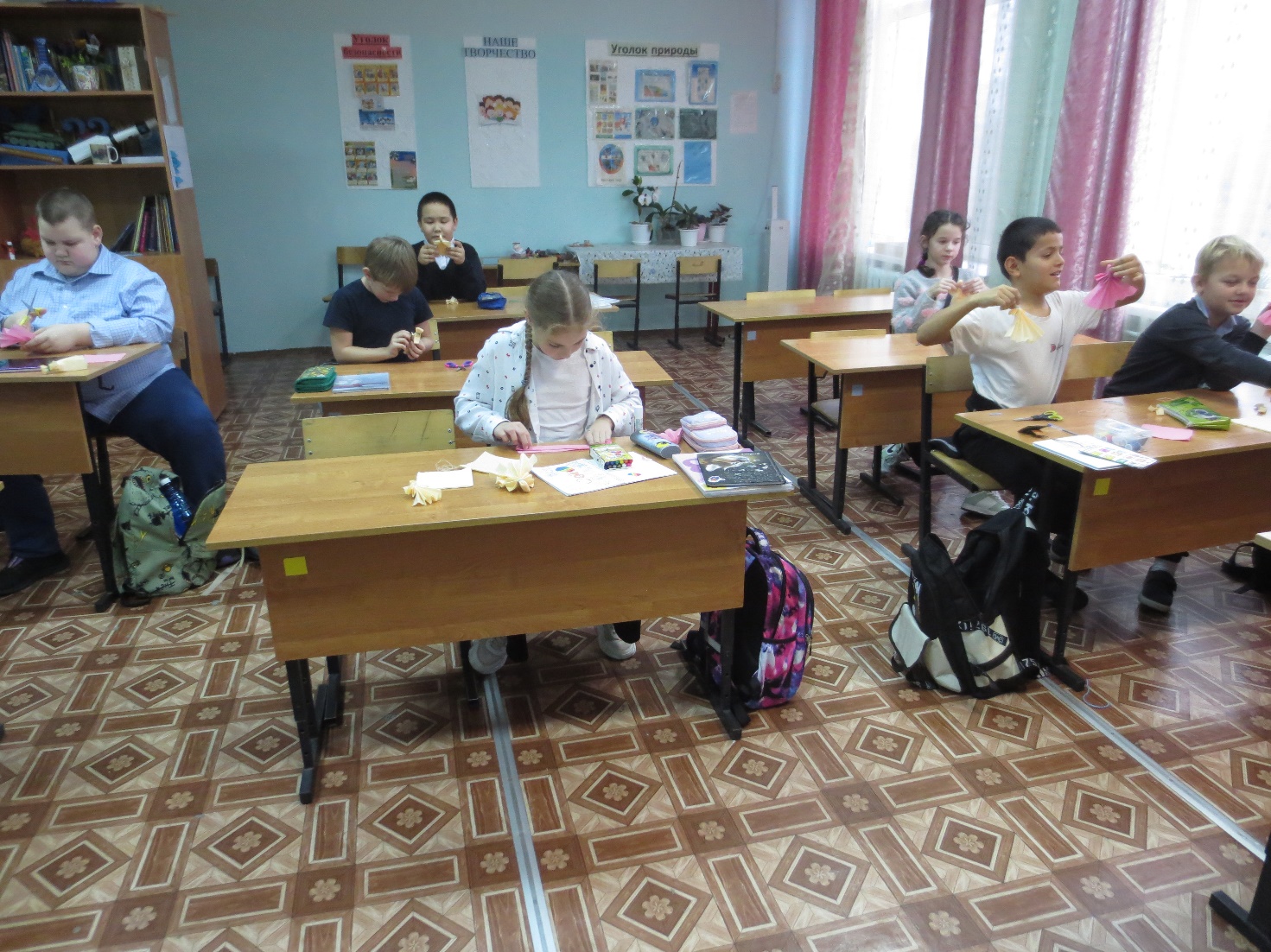 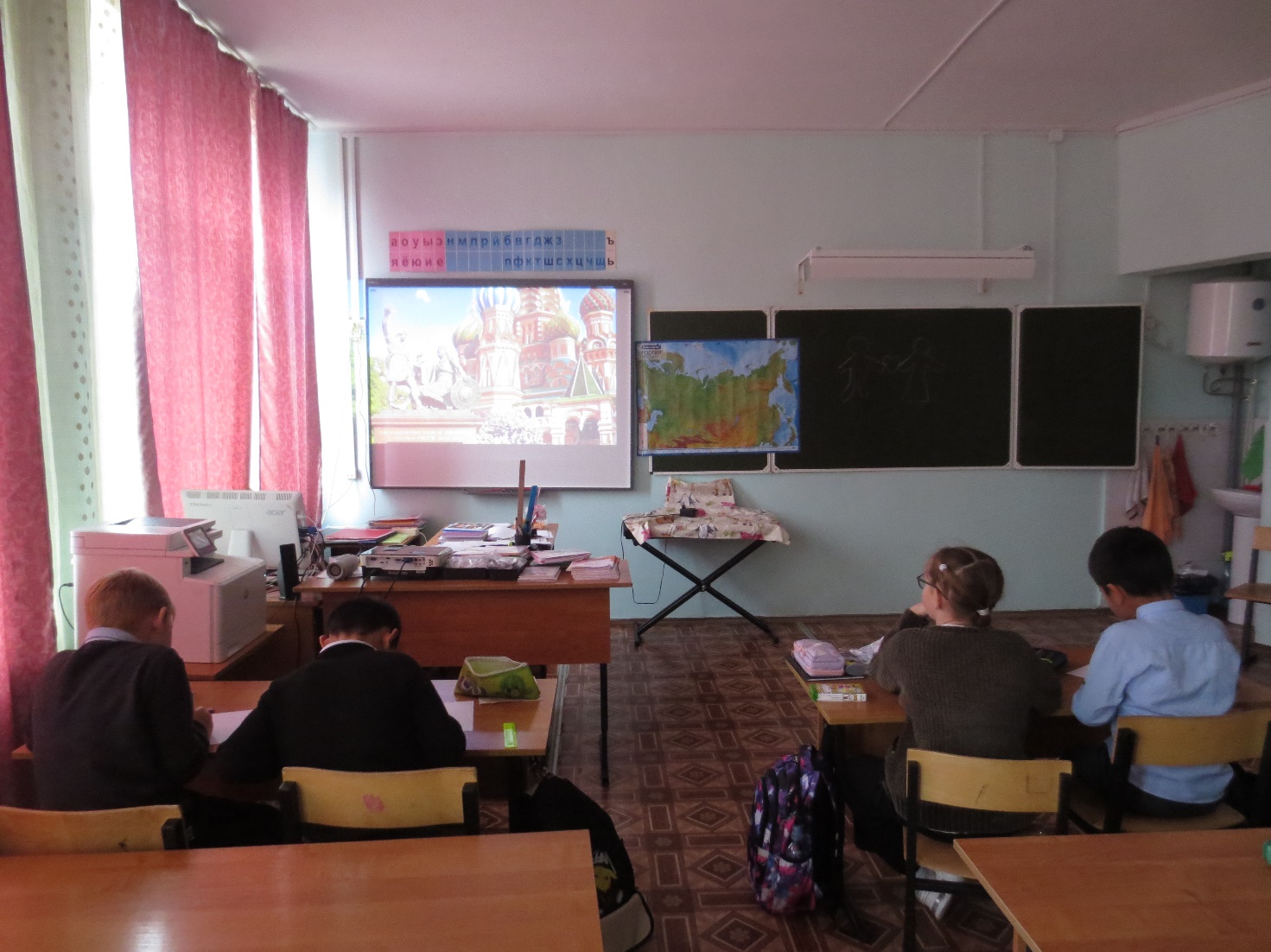 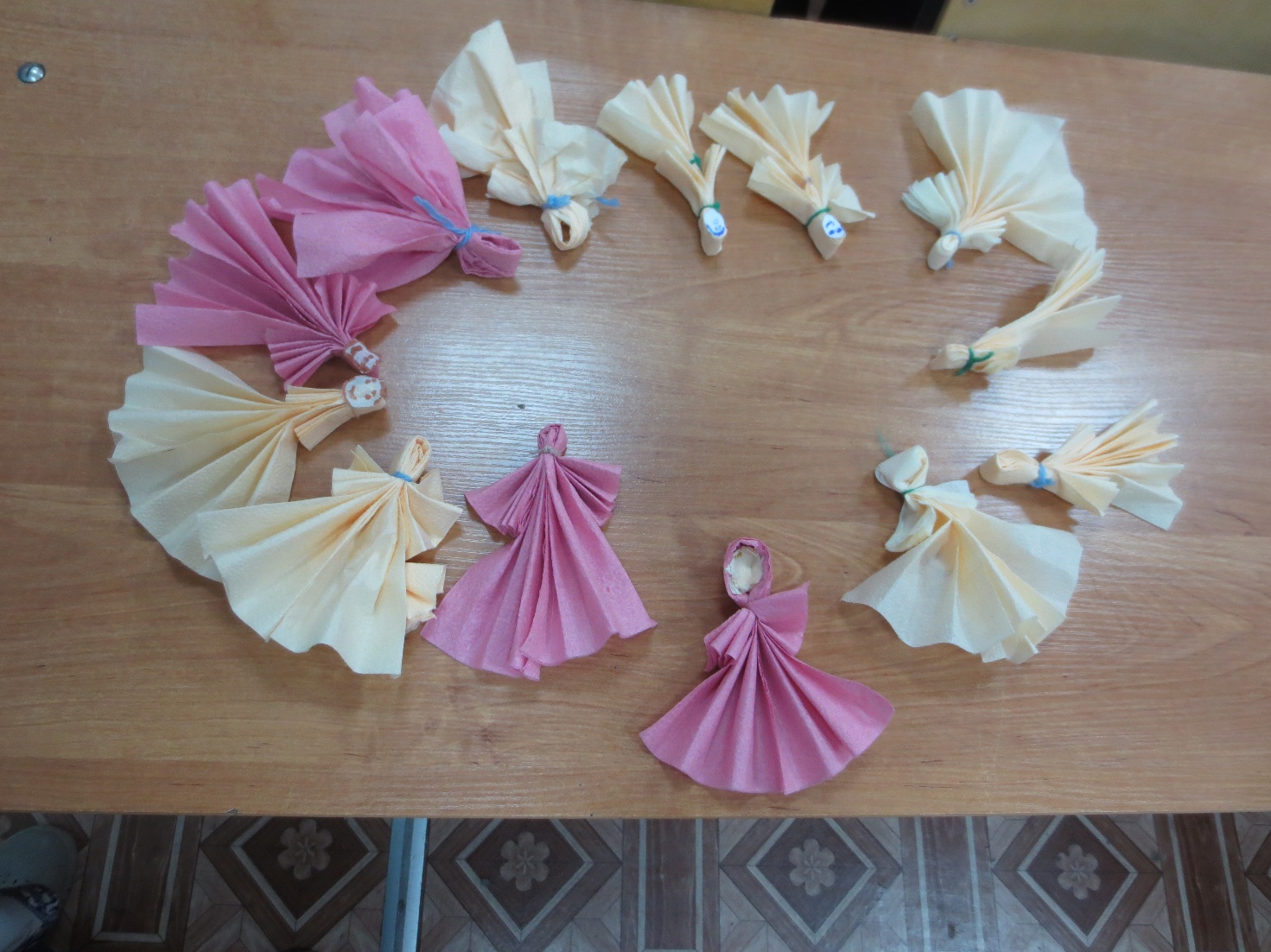 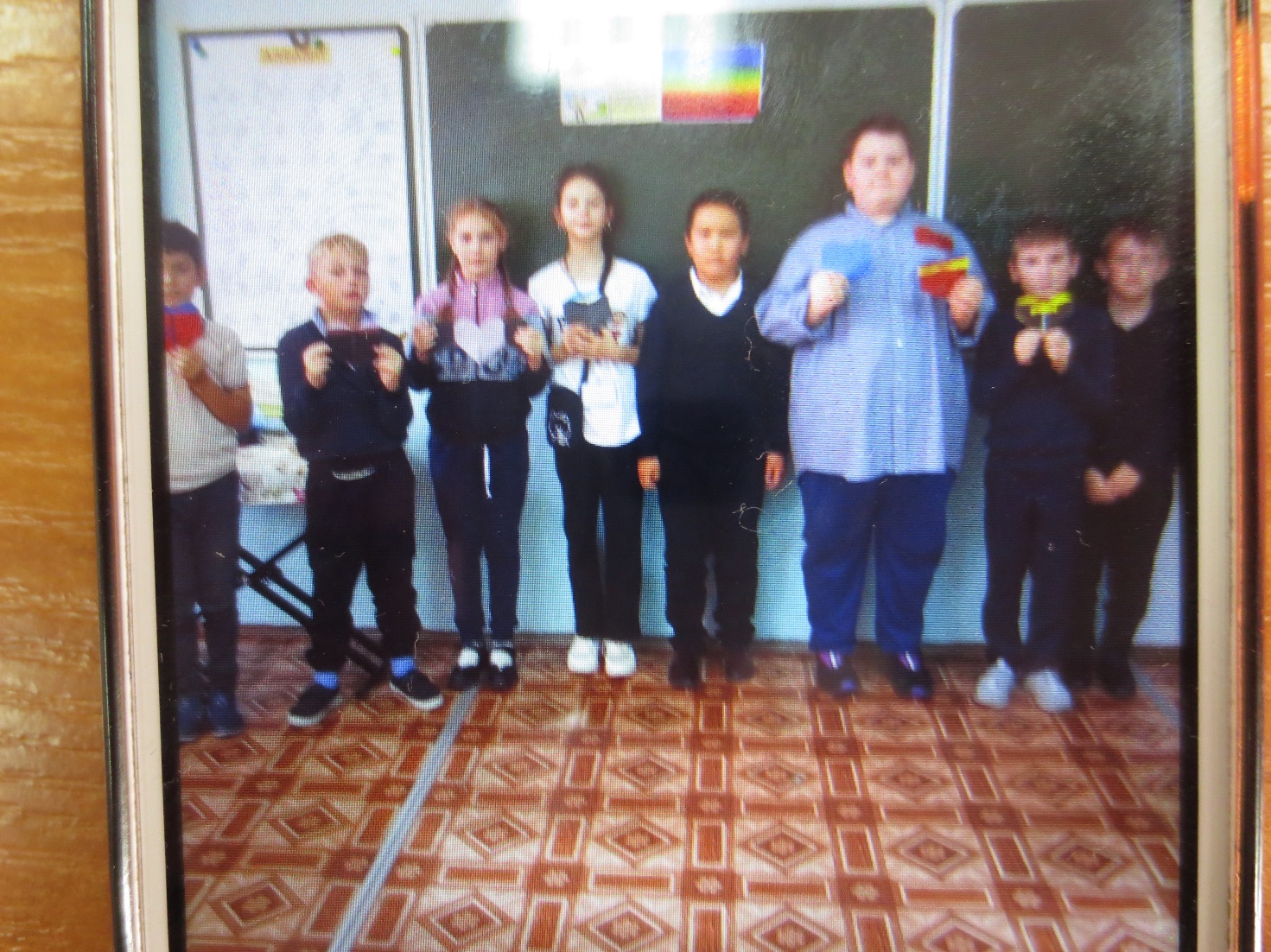 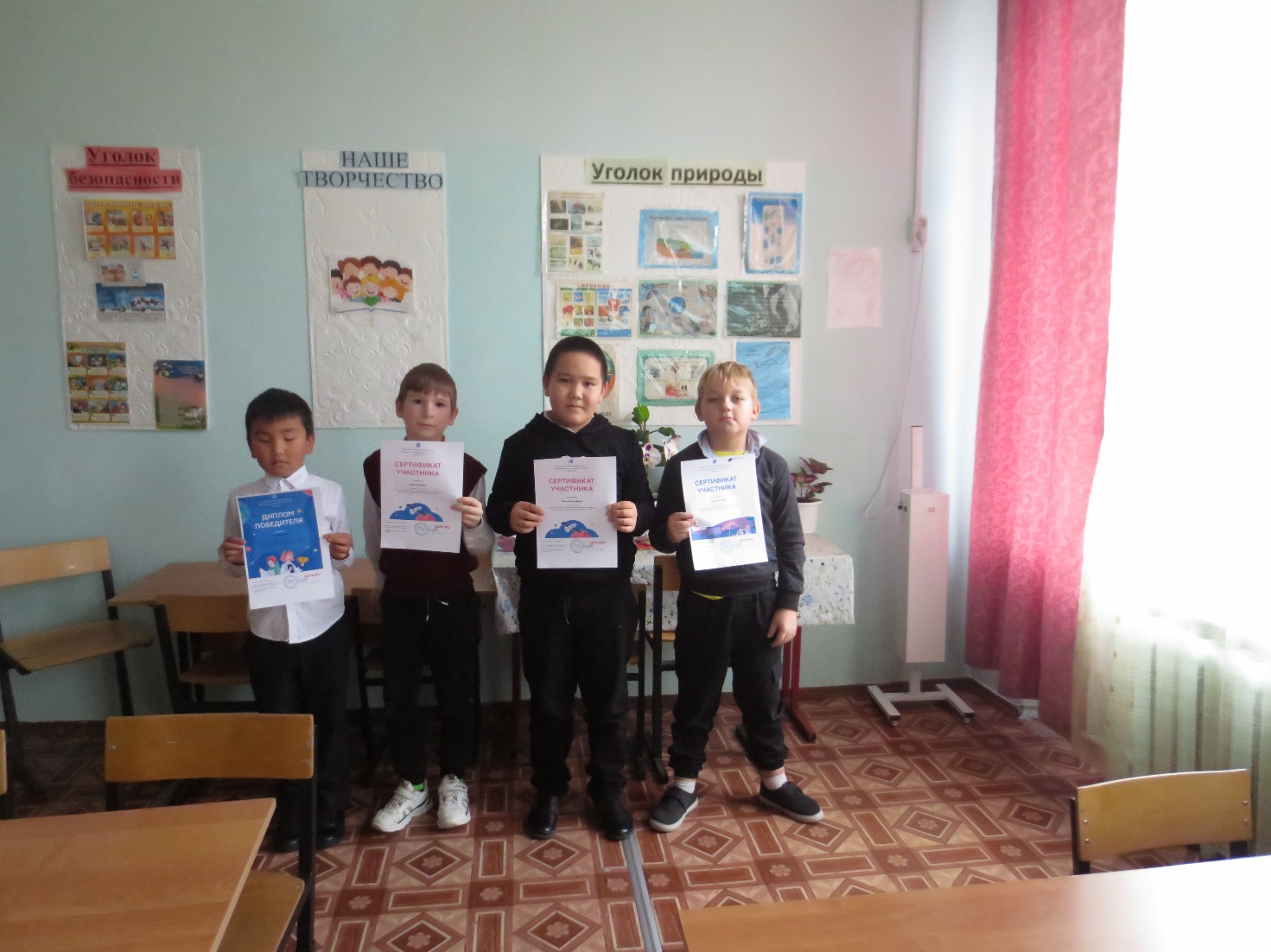 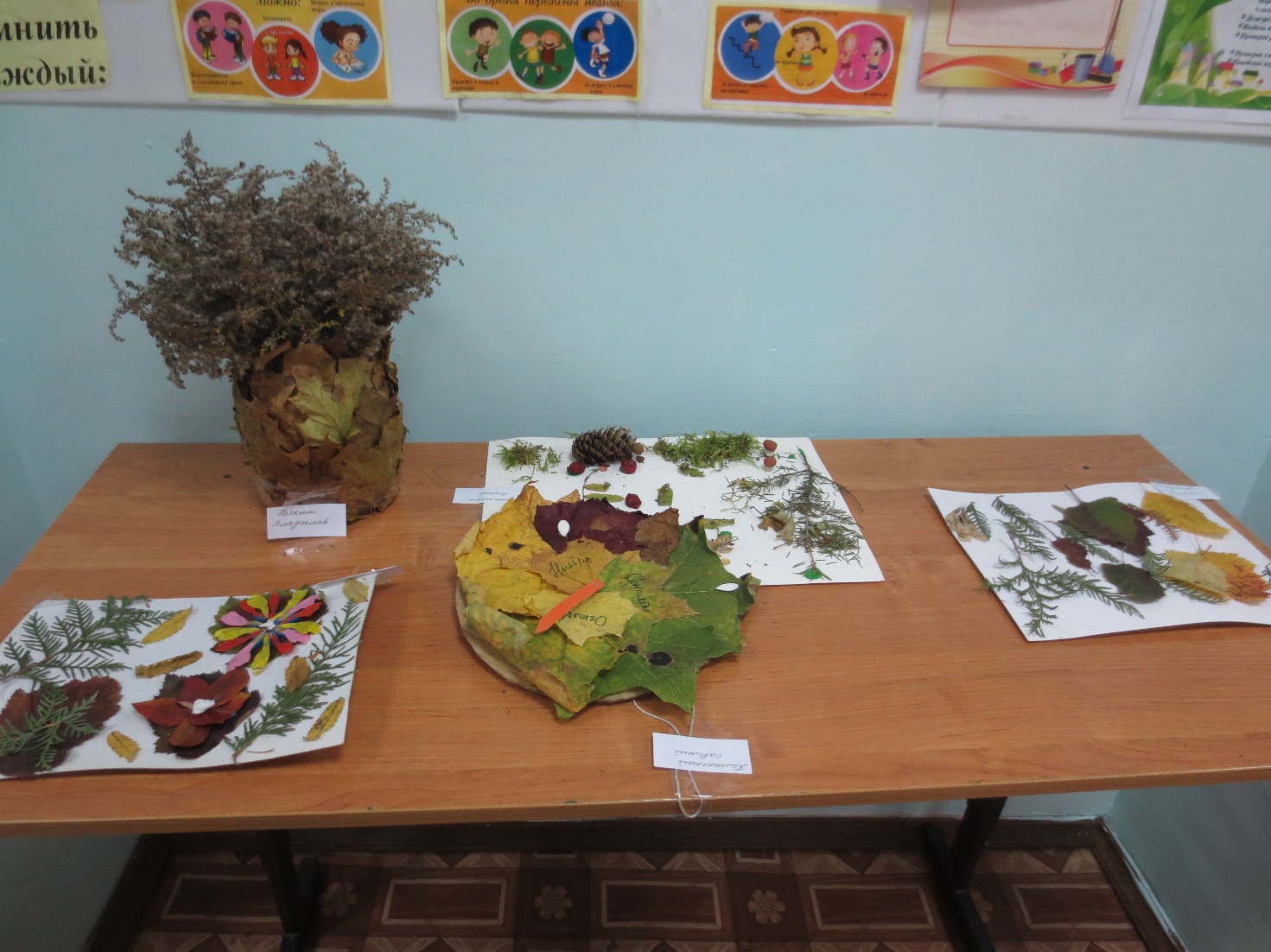 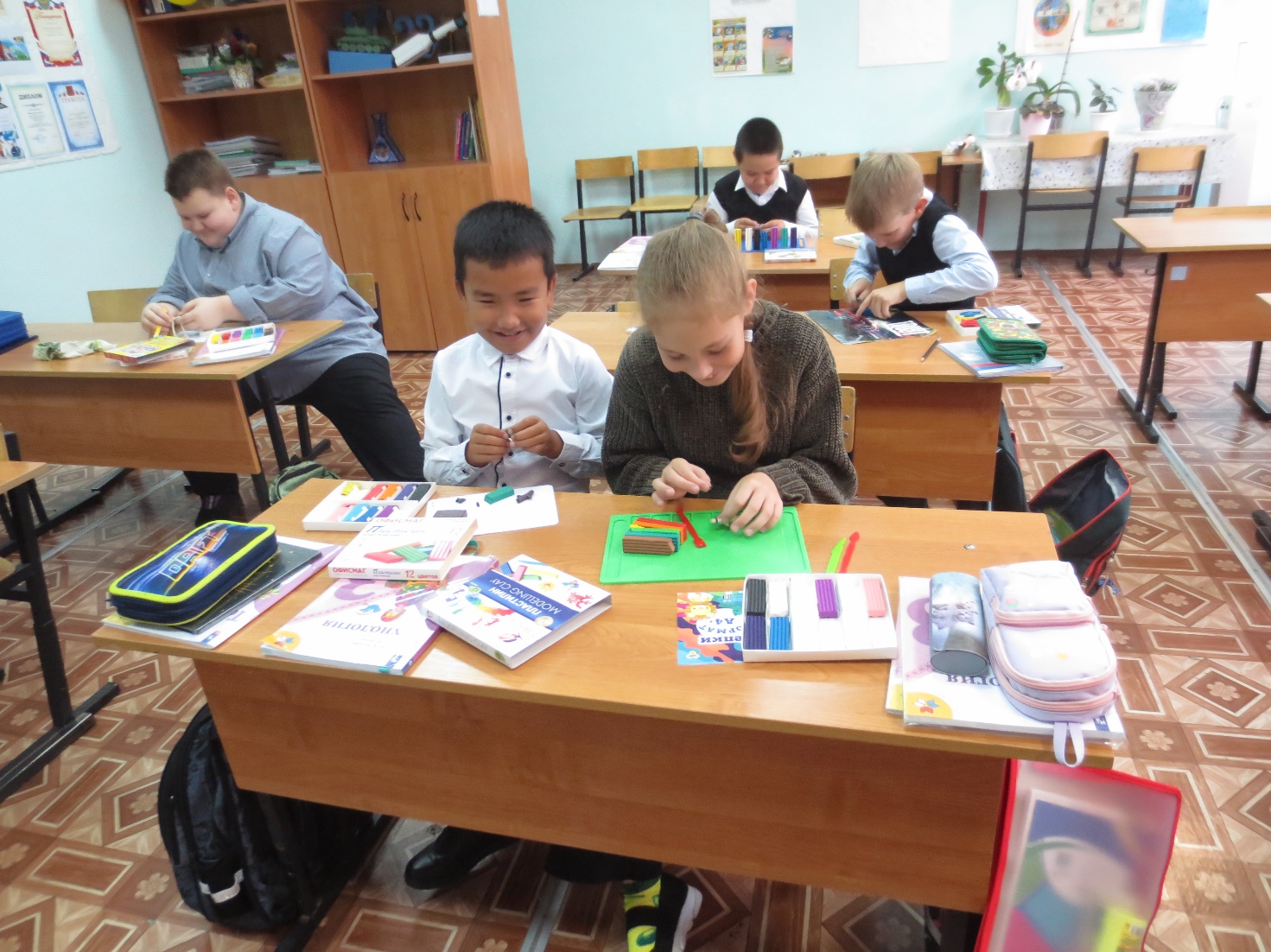 РАССМОТРЕНОШкольное методическое объединение_____________________Губанова О.Б.Протокол №__от «__»  мая    2023 г.СОГЛАСОВАНОПедагогический совет______________________Шилкина Е.М.Протокол №1 от «30» августа   2023 г.УТВЕРЖДЕНОДиректор________________________ Шилкина Е.М.Приказ № от «01» сентября   2023 г.№ п/пФамилияДата рожденияСНИЛСАдрес регистрацииАдрес проживанияФ.И.О. родителейДомашний телефон  1ГришинаДарья17.03.2014 г.180-646-026 62п.Пахомово, ул.Совхозная д.11,кв.1п.Пахомово,ул.Совхозная д.11,кв.1Чурилина Ксения ВалерьевнаЧурилин Николай Владимирович8-953-956-66-148-910-543-36-70  2Жаанбаев Умар01.02.2014 г.209-417-159 59д.Клищено, ул.Енисейская, д.8д.Клищено, ул.Енисейская, д.8Камбаралиева Тансулуу АбылкасымовнаКабылбеков Нургалы Жаанбаевич8 902-845-38-228-925-621-55-31  3Жочубеков Ислам06.02.2014 г.218-493-393 92п.Пахомово, ул.Триумфальная, д.68п.Пахомово, ул.Триумфальная, д.68Нурманов Самаган Жолчубекович8-902-845-57-82  4Каминский Савелий19.01.2014 г.179-912-739 29с.Шульгино, пер.Школьный, д.4, кв.2п.Пахомово, ул.Совхозная, д.18, кв.1Каминская Марина ВладимировнаКаминский Валерий Генадьевич8-915-685-85-548-930-797-29-38  5Керимов Аслан05.02.2015 г.187-411-930 87г.Москва, ул.Подольских Курсантов, д.12, кв.21д.ВороновоАлиева Нурана Асаддин КызыКеримов Элмаддин Оглы8-905-189-41-018-920-278-94-97  6Кузнецов Роман21.01.2014 г.182-498-220 97с.Острецово, д.19с.ОстрецовоМусаева Любовь Николаевна8-953-198-34-968-902-699-12-38  7Курбонов Умарджон11.11.2014 г.223-395-845 74п.Шеверняево, д.8п.Пахомово, ул.Победы 12, кв.5Курбонова Зулодинисо ХолмахмадовнаКурбонов Джамшед Мирзомуродович8-950-909-32-42  8Лужанская Дарья28.10.2013 г.178-945-488-49п.Пахомово,ул.Привокзальная, д.14, кв.1п.Пахомово, ул.Привокзальная,д.14, кв.1Лужанская Елена Владимировна8-952-018-48-43  9Нечкин Владислав25.11.2013 г.179-216-927-05п.Шеверняево, ул.Южная, д.18, кв.8п.Шеверняево, ул.Южная, д.18, кв.8Нечкина Ирина РуслановнаНечкин Максим Михайлович8-906-627-93-738-953-422-13-6410Петелин Артём11.11.2013 г.179-690-646 39д.Недьяково, д.24с.Дмитриевское, ул.Молодёжная д.6, кв.1Боровская Вера НиколаевнаПетелин Сергей Владимирович8-980-938-70-688-902-901-60-21№ФИО ребёнкаГруппа здоровьяЗанятия физической культурой и спортомСведения о питании     1Гришина Дарья Сергеевна2 подготовит.Занятия на уроках физкультурыЗавтрак и обед в школе     2       Жаанбаев Умар2 подготовит.Занятия на уроках физкультурыЗавтрак в школе     3Жолчубеков Ислам Самаганович2 подготовит.Занятия на уроках физкультурыЗавтрак и обед в школе     4Каминский Савелий Валерьевич1 основнаяЗанятия на уроках физкультурыЗавтрак и обед в школе     5Керимов Аслан1 основнаяЗанятия на уроках физкультурыЗавтрак и обед в школе     6Кузнецов Роман Артемович2 подготовит.Занятия на уроках физкультурыЗавтрак и обед в школе     7Курбонов Умарджон1 основнаяЗанятия на уроках физкультурыЗавтрак и обед в школе     8Лужанская Дарья 1 основнаяЗанятия на уроках физкультурыЗавтрак в школе     9Нечкин Владислав Максимович3  спец.Занятия на уроках физкультурыЗавтрак и обед в школе   10Петелин Артём Сергеевич1 основнаяЗанятия на уроках физкультурыЗавтрак и обед в школе№ФИОКружки, секции  вне школы, ГПД(название, перечислить)Внеурочная деятельность(название, перечислить)     1Гришина Дарья Сергеевна Кружок «Фантазёры»,    кружок «Умелые ручки»,      ГПД,Разговоры о важном, наш любимый Тульский край,  орфография,  классный час.     2Жаанбаев УмарКружок «Фантазёры»Разговоры о важном, наш любимый Тульский край,  орфография.  классный час     3Жочубеков Ислам СамагановичКружок «Фантазеры»,  кружок  «Умелые ручки»,    ГПДРазговоры о важном,  наш любимый Тульский край,  орфография,  классный  час.     4Каминский Савелий Валерьевич                        -Разговоры о важном, наш любимый Тульский край,  орфография,  классный час.     5Керимов  Аслан                        -Разговоры о важном,  наш любимый Тульский край,  орфография,  классный час    6Кузнецов Роман Артемович ГПДРазговоры о важном,  наш любимый Тульский край, орфография,   классный час     7Курбонов Умарджон  ГПДРазговоры о важном,  наш любимый Тульский край,  орфография,   классный час     8Лужанская Дарья                        -Разговоры о важном,  наш любимый Тульский край,  орфография,   классный час     9Нечкин Владислав МаксимовичКружок  «Фантазеры»Разговоры о важном,  наш любимый Тульский край,  орфография,   классный час   10Петелин Артем Сергеевич  ГПДРазговоры о важном,  наш любимый Тульский край, орфография,  классный час№ФИО  учащихсяСемья ( ставим +, только при наличии у вас копий справок (документов). Семья ( ставим +, только при наличии у вас копий справок (документов). Семья ( ставим +, только при наличии у вас копий справок (документов). Семья ( ставим +, только при наличии у вас копий справок (документов). Семья ( ставим +, только при наличии у вас копий справок (документов). Семья ( ставим +, только при наличии у вас копий справок (документов). Семья ( ставим +, только при наличии у вас копий справок (документов). Семья ( ставим +, только при наличии у вас копий справок (документов). Кол-во детей в семьеКол-во детей в семьеКол-во детей в семьеКол-во детей в семьеКол-во детей в семье№ФИО  учащихсяНеполная, из них воспитывает:Неполная, из них воспитывает:Неполная, из них воспитывает:Неполная, из них воспитывает:МалообеспеченнаяМатери-одиночкиМногодетнаяНеблагополучная12344>№ФИО  учащихсяМамаПапаМачехаОтчимМалообеспеченнаяМатери-одиночкиМногодетнаяНеблагополучная12344> 1Гришина Дарья Сергеевна   +   + + 2Жаанбаев УмарНургалиевич   +     +  ++ 3Жолчубеков Ислам Самаганович ++ 4Каминский СавелийВалерьевич + ++ 5Керимов АсланЭлмаддин Оглы+++ 6Курбонов УмарджонДжамшедович+++ 7Кузнецов РоманАртемович+  + + 8Лужанская ДарьяАлександровна  + + 9Нечкин ВладиславМаксимович  +  ++10Петелин АртёмСергеевич  +  ++№Проводимые мероприятияСоки проведения1Оказание родителям методической помощи в вопросах воспитания и обучения.в течение года2Участие инициативной группы родителей в мероприятиях с учащимися класса.в течение года3Беседы с учащимися «группы риска» и их родителями.в течение года4Посещение уроков и внеклассных мероприятий родителями.в течение года5Участие родителей класса в ремонте классного кабинета, подготовка к новому учебному году, организации внеклассных мероприятий.июнь, в течение года6Родительские собрания.в течение года7Индивидуальные консультации по вопросам воспитания, обучения, развития, общения и др.в течение годаСрок проведенияТема собранияОтветственные Август-сентябрь«Знакомство с родителями и учащимися. Выбор родительского комитета», кл. рук.ОктябрьМой ребёнок третьеклассник. Итоги 1 четвертикл. рук.Декабрь Значение семейных традиций в воспитании личности. Итоги 2 четвертикл. рук.МартРодителям о внимании и внимательности при выполнении письменных работ. Итоги 3 четвертикл.рук.Май«Итоги учебно-воспитательной работы за год». Итоги 4 четвертикл. рук.Тема консультацииСроки1Ознакомление родителей с учебным  планом работы школы.Сентябрь2Занятость во внеурочное время.Октябрь3Режим младшего школьника.Ноябрь4Помощь родителей в организации досуга детей.Декабрь5Культура поведения младших школьников.Январь6О внимании и внимательности.Февраль7Как привить любовь к чтению.Март8Воспитание без насилия.Апрель9Летний отдых детей.Май№ФИОТелефон      1ПРЕДСЕДАТЕЛЬ: 
Каминская Марина Владимировна       8 915 685 85 54       2Чурилина Ксения Валерьевна        8 953 956 66 14       3Боровская Вера Николаевна        8 980 938 70 68       4Петелин Сергей Владимирович        8 906 539 15 66КаникулыНаименованиеКол-воОСЕННИЕ«Осенний калейдоскоп» познавательные игры, викторины2ЗИМНИЕКонкурс «Чей снеговик лучше?»;  игры «Зимние забавы»2ВЕСЕННИЕКонкурсы, викторины «Вместе весело шагать»21 неделя2 неделя3 неделя4 неделяМодуль «Ключевые общешкольные дела»Общешкольная линейка, посвященная 1 сентября «Пропавшая пятёрка»Беседы о внутреннем распорядке, правилах поведения в школе и Уставе школыНеделя БДДДень пожилого человека.Операция «Забота»Модуль «Классное руководство»Классный час «Россия, устремлённая в будущее», «Год педагога и наставника»Государств.символыРоссииШкола безопасностиВместе с музыкойМодуль «Курсы внеурочной деятельности»Край, в котором мы живёмРоссия-Родина мояТульская область – часть РоссииТула-город –герой. ГербМодуль.«Профориентация»Игровой тренинг«Путешествие в мир профессий»Игровой тренинг «Путешествие в мир профессий»Беседы о разнообразии профессийИгровой тренинг «Путешествие в мир профессий»Модуль "Внешкольные мероприятия"Операция «Уют»Операция «Уют»«Мы за чистое село»«Мы за чистое село»Модуль «Профилактика и безопасность»Инструктаж по Т.Б.Беседы «Моя дорога в школу»Беседы «Моя дорога в школу»Беседы ПДДМодуль «Самоуправление»Планированиеработы классаПланирование работы классаВыборы актива классаРаспределение обязанностейМодуль. «Взаимодействие с родителями (законными представителями)»Индиви-дуальные беседыИндиви-дуальныеБеседыМы выбираемсвое будущееМы выбираем своё будущееРазговоры о важномДень знанийТам, где Россия100-летие со дня рождения Зои Космодемь-янскойИзбирательная система России1 неделя2 неделя3 неделя4 неделяМодуль «Ключевые общешкольные дела»Праздничныйконцерт, посвященныйДню учителяДень гражданской обороныВсероссийский «День отца» Общешкольная линейка – подведение итогов 1 четвертиМодуль «Классное руководство»День учителяПрава и обязанностиПапа можетПравила поведения на улицеМодуль «Курсы внеурочной деятельности»Районы, входящие в состав Тульской областиНаш край в прошломОбычаи и традиции населения нашего краяТуляки – героиМодуль. «Профориентация»Беседы«Труд людей осенью»Беседы«Труд людей осенью»Беседа   «Осенью много дел»Беседы«Труд людей на селе»Модуль "Внешкольные мероприятия"Спорт.МероприятияЭкскурсия в осенний лесИзготовление поделок из природ.матер.Изготовление поделок на тему «Золотая осень»Модуль «Профилактика и безопасность»Беседы «Осторож- но: вирусы»Беседы«Осторож-но: вирусы»Беседы «Чистота –залог здоровья»Беседы«Чистота-залог здоровья»Модуль «Самоуправление»Запись в школьные кружкиИгровой тренинг «Дружба крепкая»Беседы«Чем могу помочь товарищу»Беседы «Чем могу помочь товарищу»Модуль. «Взаимодействие с родителями (законными представителями)»Индивиду-альные  беседыИндиви-дуальныебеседыРодительское собрание № 2Индиви-дуальные БеседыРазговоры о важномДень учителя (советники по воспитанию)О взаимоотно-шениях в коллективеПо ту сторонуЭкранаДень спецназа1 неделя2 неделя3 неделя4 неделяМодуль «Ключевые общешкольные дела»Мероприятия в честь праздника «День народного единства»Беседы «День правовой помощи детям»Мероприят.посвящ. Дню материМодуль «Классное руководство»День народного единстваПравила поведения в общественныхМестахВсемирный день ребёнкаСамый дорогой мой человекМодуль «Курсы внеурочной деятельности»Музей-усадьба В.Д.ПоленоваРастительный мир нашего краяРастения из красной книгиЖивотный мир нашего краяМодуль. «Профориентация»Просмотр видео о профессии полицейскогоБеседа о важности любой профессии«Работа и человек» Беседа о профессиикаменщика«Работа и человек».Беседа о профессии штукатураМодуль "Внешкольные мероприятия"Кормушки для птицБеседа «Как сберечь природу»Выставка рисунков ко Дню матери«Живи книга»Проверка сохранности книгМодуль «Профилактика и безопасность»«О правильном питании»Декада борьбы с курением и алкоголизмом«Состав табачного дыма и его воздействие на человека»«Мы против алкоголя»Модуль «Самоуправление»Заседание род.комитета«Помогаю другу»Помним о своих поручениях«Вместе всемы сможем»Модуль. «Взаимодействие с родителями (законными представителями)»Индивид.БеседыИндивид.работа с семьейИндивид.работа с семьейСамоосознание и образ «Я»младшего школьникаРазговоры о важномДень народного единстваРоссия – взгляд в будущееДень МатериЧто такое Родина?1 неделя2 неделя3 неделя4 неделяМодуль «Ключевые общешкольные дела»«Скоро, скоро Новый год»Конкурс плакатов на лучшее поздравление с Новым годомБеседа о празднованиях Нового года в миреНовогодняя ёлкаМодуль «Классное руководство»«Расти здоровым»«Здравствуй. Гостья, Зима!»Скоро, скоро Новый год!Дед Мороз, мы тебе поможем!Модуль «Курсы внеурочной деятельности»ИзготовлениеНовогоднего оформленияИзготовление Новогоднего оформления«Весёлая лыжня»«Весёлые горки»Модуль. «Профориентация»Просмотр видео «Будь осторожен с огнём»Беседа о профессии пожарныхБеседа на тему «Здравствуйте, доктор!»Беседа о профессии врачаМодуль "Внешкольные мероприятия"Животные из красной книгиОбитатели водоёмовТульский кремльТульский самоварМодуль «Профилактика и безопасность»«Осторожно, гололёд» «Осторожно, гололёд»«Будь внимателен на льду на водоёмах»«Будь внимателен на льду на водоёмах»Модуль «Самоуправление»«Живи книга» Работа в классной библиот.«Вместе ярче»«Вместе ярче»«Вместе ярче»Модуль. «Взаимодействие с родителями (законными представителями)»Воспитание характера ребёнка в семьеВоспитание характера ребёнка в семьеРодит.собр.по итогам 2 четвертиИндивид.беседы с родит.Разговоры о важномМы вместеГлавный закон страныГерои нашего времениНовый год – традиции праздника1 неделя2 неделя3 неделя4 неделяМодуль «Ключевые общешкольные дела»Годовщина снятия блокады ЛенинградаДень воинской славы РоссииМодуль «Классное руководство»Семейные ценности и традицииЗимние забавы на РусиДень Российской науки«Уважай старших»Модуль «Курсы внеурочной деятельности»Тульский пряникОружейная ТулаНародные промыслы Тульской областиЯсная ПолянаМодуль. «Профориентация»Беседы «Профессии вокруг нас»Беседы «Профессии вокруг нас»«Профессии вокруг нас»«Профессии вокруг нас»Модуль "Внешкольные мероприятия"«Святки – Колядки»«Святки – Колядки»Акция «Кормушки»Зимние игры вне школыМодуль «Профилактика и безопасность»Дни здоровья во время зим.КаникулДни здоровья вовремя зим.каникулПДД в зимнеевремяТБ в зимнеевремяМодуль «Самоуправление»«Друг другу помогаем»«Друг другупомогаем»Друг другупомогем»Модуль. «Взаимодействие с родителями (законными представителями)»Индиви-дуальныеконсультац.Индивид.консультац.Индивид.консультац.Индивид.Консульт. Разговоры о важномОт «А» до «Я».450 лет «Азбуки» И.ФедороваНалоговая грамотностьНепокорённые(блокада Ленинграда)Союзники России1 неделя2 неделя3 неделя4 неделяМодуль «Ключевые общешкольные дела»Уроки мужестваПодготовкак празднику23 февраляПразднованиеДня защитника ОтечестваВеселые стартыМодуль «Классное руководство»Между-Народный день родного языкаДень защитника ОтечестваВсемирный день гражданской обороныОсновные правила и обязанности ребёнкаМодуль «Курсы внеурочной деятельности»Куликово полеКрай, в котором мы живёмМоя малая РодинаПоселок, улица, на которой я живуМодуль. «Профориентация»Знакомство с профессией повара.Экскурсия в школ.СтоловуюБеседы о профессииПовараПросмотр видео«Сладкая» профессия»Беседы о профессиях кондитер, пекарьМодуль "Внешкольные мероприятия"Онлайн –экскурсиипо РоссииОнлайн-экскурсии по РоссииОнлайн-экскурсии по РоссииОнлайн-экскурсиипо РоссииМодуль «Профилактика и безопасность»«Дорога не место для игры»«Дорога неместо для игры»«Дорога не место для игры»«Дорога не место для игры»Модуль «Самоуправление»«Палитра моего края»«Палитра моего края»«Палитра моего края»«Палитра моего края»Модуль. «Взаимодействие с родителями (законными представителями)»Вредные привычки – профилактика в раннем возрастеВредные привычки-профилактика в раннем возрастеВредные привычки-профилактика в раннем возрастеВредные привычки- профилактика в раннем возрастеРазговоры о важномМенделеев.190 лет со дня рожденияДень перво-открывателяДень защитника ОтечестваКак найти своё место в обществе?1 неделя2 неделя3 неделя4 неделяМодуль «Ключевые общешкольные дела»Меро-приятия к 8 мартаПодведение итогов 3 четвертиМодуль «Классное руководство»Между-народный женский деньМасленицаВсемирный день здоровьяКак помочь своему другу учитьсяМодуль «Курсы внеурочной деятельности»Памятные места нашего посёлкаНаш посёлок в будущемМоя семьяИстория моей семьиМодуль. «Профориентация»Профессии наших мам«Мамы разные нужны, мамы разные важны»Профессиинаших мамПрофессиинаших мамМодуль "Внешкольные мероприятия"«Чистота и уют рядом живут»«Чистота и уют рядом живут»Модуль «Профилактика и безопасность»ПДД и ТБ веснойПДД и ТБвеснойТБ в дни весенних каникулМодуль «Самоуправление»«Мы умеем всё»«Мы умеем всё»Модуль. «Взаимодействие с родителями (законными представителями)»«Секретный мир наших детей»«Секретный мир наших детей»«Ребёнок и улица»«Ребенок и улица»Разговоры о важномВсемирный фестиваль молодёжиПервым делом самолёты…Крым – дорога домойРоссия-Здоровая держава1 неделя2 неделя3 неделя4 неделяМодуль «Ключевые общешкольные дела»День КосмонавтикиАкция «Письмо солдату»Модуль «Классное руководство»Всемирный день здоровьяДень космонавтикиОсновные права и обязанностиВесна -  краснаМодуль «Курсы внеурочной деятельности»Семейные праздники и традицииПисатели – землякиВодоёмы родного края и их охрана.Учреждения культуры родного краяМодуль. «Профориентация»Беседа о характере профессиибиблиотекаряБеседа оПрофессии «Водитель»Модуль "Внешкольные мероприятия"«Мы и космос»«Мы и космос»«День птиц»«День птиц»Модуль «Профилактика и безопасность»«Здоровое поколение»«Здоровоепоколение»Модуль «Самоуправление»«Наведём порядок в своём доме»«Помогаем мы друг другу»Модуль. «Взаимодействие с родителями (законными представителями)»Предупреж-дение трудностей детей в учебе Предупреж-дение трудностей детей в учебеПредупреж-дение трудностей детей в учебеПразднуем все вместеРазговоры о важномЦирк!Цирк!Цирк!«Вижу Землю»215 лет содня рожденияГоголяЭкологичное потребление1 неделя2 неделя3 неделя4 неделяМодуль «Ключевые общешкольные дела»Мероприятие«По страницам ВеликойОтечественнойВойны»«Последний звонок 2024»Подведе-ниеитогов за годМодуль «Классное руководство»День пожарной охраныДень ПобедыДень славянской письменности и культурыМежду-народный день русскогоЯзыкаМодуль «Курсы внеурочной деятельности»Учреждения здраво-охраненияУчрежденияОбразованияПромыш-ленные предприятия РазвитиесельскогохозяйстваМодуль. «Профориентация»КалейдоскоппрофессийКалейдоскоп профессийМодуль "Внешкольные мероприятия"Акция «Окна ПобедыАкция «С праздником, Ветеран!»Модуль «Профилактика и безопасность»ТБ  летомТБ летомТБ летомТБ летомМодуль «Самоуправление»Мы всегда вместеМодуль. «Взаимодействие с родителями (законными представителями)»Отмечаем праздники всей семьёйПоздравляем ветерановИтоги  прошедшего учебного годаКак провести лето с пользой для здоровья?Разговоры о важномТруд крут!Урок памятиБудь готов!Ко дню общ.организ.Русский язык великий и могучий.